APPEL À PROJETS COMMUN MAISON DES SCIENCES DE L’HOMME PARIS NORD et CAMPUS CONDORCET2023« Campus universitaires et territoires »TITRE DU PROJET : N° de projet (à remplir par l’administration) : PARTIE A - RENSEIGNEMENTS ADMINISTRATIFS1. RESPONSABLE DU PROJET :Prénom (en minuscule) : NOM (en majuscule) : Etablissement ou organisme de rattachement : Fonction ou titre (ex : directeur d’études, enseignant-chercheur, doctorant…) :Unité de recherche, laboratoire, école doctorale :Adresse personnelle ou professionnelle :Téléphone : Mail :Discipline : Pourcentage de temps accordé au projet : 2. CO-RESPONSABLE DU PROJET : Prénom (en minuscule) : NOM (en majuscule) : Etablissement ou organisme de rattachement : Fonction ou titre (ex : directeur d’études, enseignant-chercheur, doctorant…) :Unité de recherche, laboratoire, école doctorale :Adresse personnelle ou professionnelle :Téléphone :Mail :Discipline : Pourcentage de temps accordé au projet : 3. PARTENAIRESNom, prénom, statut, discipline, équipe d’appartenance ou laboratoire, pourcentage du temps consacré au projet 4. DURÉE DU PROJET –  Préciser 12 mois ou 24 mois maximum5. RESUME DU PROJET (1 000 caractères espaces compris)6. RESUME EN ANGLAIS DU PROJET (1000 caractères espaces compris)7. MOTS CLES THEMATIQUES [5 maximum] : ……8. AUTRES INFORMATIONS PARTIE B – MOYENS DEMANDESDépenses éligibles Le soutien financier de la MSH Paris Nord et du Campus Condorcet concerne des frais de fonctionnement : Missions (hébergement, transport…) Prestations (artistiques, techniques, de traduction, de restauration…) Petit équipement de moins de 1000 euros TTC. Tout matériel acheté sera la propriété de la MSH Paris Nord et devra être restitué.Aide à la publication d'un ouvrage issu de débats/résultats présentés lors d'un colloque financé par la MSHPN dans le cadre de son AAP (actes de colloque ou monographie issue du colloque). L'argent est versé à un éditeur qui assure sa correction, son maquettage...Fournir obligatoirement un devis et un engagement éditeur et les intégrer dans le document unique de candidatureAide à la traduction d'un article scientifique issu d'une recherche financée par la MSHPN dans le cadre de son AAP (sous forme d’un paiement de travail de traduction réalisé par un prestataire disposant d’un n° de Siret) Dépenses non éligiblesToute dépense de personnel : CDD, vacationsGratifications de stageEquipement, matériel de + 1000 TTC Prestations de retranscriptions d’entretiens.LogicielPARTIE C - PRÉSENTATION SCIENTIFIQUE DU PROJET (10 000 signes maximim) 1. PRESENTATION ET OBJECTIFS DU PROJET2. ORIGINIALITE DE LA PROBLEMATIQUE ET DE LA RECHERCHE ENVISAGEE DANS LE CHAMPS SCIENTIFIQUE.3. METHODOLOGIE  4. DIMENSIONS INTERINSTITUTIONNELLES, INTERDISCIPLINAIRES ET INTERNATIONALES DU PROJET5. QUALITE SCIENTIFIQUE DE L’EQUIPE5 références bibliographiques, productions ou activités maximum par chercheur impliqué, etc.  6. PROGRAMME ET CALENDRIER DE TRAVAIL 7. RETOMBEES POUR LA MSH PARIS NORD ET LE CAMPUS CONDORCET Enrichissement pour les thématiques de recherche, collaborations avec des partenaires des 2 institutions, manifestations, colloques, expositions, publications…PARTIE D - VALIDATION Le projet dans sa version définitive doit parvenir, en version Word au plus tard le 15 septembre 2022A la responsable des programmes scientifiquesmarianne.herard@mshparisnord.frLe responsable du projet s’engage :								à déposer toute publication issue du projet de recherche soutenu par la MSH Paris Nord, directement dans HAL et à enregistrer les termes "MSHPN", "MSH Paris Nord" ou "Maison des sciences de l'homme Paris Nord" dans le champ des mots-clés. Le cas échéant, le chercheur peut choisir de valoriser le soutien de la MSH par l'intermédiaire d'une archive institutionnelle locale. Contact : gabriel.popovici@mshparisnord.fr à fournir un bilan scientifique de 10 000 caractères espaces compris  au terme du soutien de la MSH Paris Nord et du Campus Condorcet ;à participer à une journée de restitution des travauxà avertir de tout prolongement de la recherche (ANR…) et de toute publication ;à placer le logo de la MSH Paris Nord et celui du Campus Condorcet sur les sites internet, affiches, plaquettes, programmes, flyers, etc. associés au projet ; à citer la MSH Paris Nord et le Campus Condorcet en signature des publications découlant du projet (articles, communications, publications etc.) ;à tenir la MSH Paris Nord et le Campus Condorcet informés de tout événement / information à diffuser afin de pouvoir faire circuler l’information dans les réseaux de la MSH Paris Nord et du Campus Condorcet ;à mentionner la MSH Paris Nord et le Campus Condorcet sur les réseaux sociaux : @MSHParisNord @CampusCondorcet et à communiquer toute page et/ou tag # associé au projet (#MSHParisNord #CampusCondorcet ) ;à mentionner les soutiens de la MSH Paris Nord et du Campus Condorcet sur toute présentation du projetLe responsable du projet s’engage à respecter les conditions ci-dessus en cochant la case    												 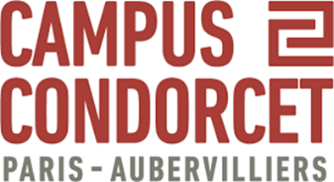 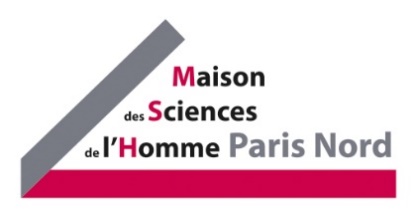 Disciplines mobilisées dans le projetInstitution (s) étrangère (s)impliquée(s) et paysLocalisation de l'objet de recherche. Disciplines mobilisées dans le projetPréciser l'institution et le paysPréciser les pays concernésRecettesRecettesDépensesDépensesSubventions confirméesSubventions confirméesNature de la dépenseMontant (HT)Institutions Sous-total A€€Subventions demandéesSubventions demandéesMSH PARIS NORD ET CAMPUS CONDORCETMissions :MSH PARIS NORD ET CAMPUS CONDORCETPrestation :MSH PARIS NORD ET CAMPUS CONDORCETMatériel :MSH PARIS NORD ET CAMPUS CONDORCETAutres :Sous-total B demandé MSH PN €€Autres institutions Sous-total C€€Total (= A+B+C)€Total€